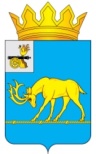 МУНИЦИПАЛЬНОЕ ОБРАЗОВАНИЕ «ТЕМКИНСКИЙ РАЙОН» СМОЛЕНСКОЙ ОБЛАСТИТЕМКИНСКИЙ РАЙОННЫЙ СОВЕТ ДЕПУТАТОВР Е Ш Е Н И Еот 24 марта 2023 года                                                                                                №28 Об  утверждении  членов  Общественного совета муниципального образования «Темкинский район» Смоленской области  В соответствии с Федеральными законами от 6 октября 2003 года № 131-ФЗ «Об общих принципах организации местного самоуправления в Российской Федерации»,  от 21 июля 2014 года № 212-ФЗ   «Об основах общественного контроля в Российской Федерации»,  Уставом муниципального образования «Темкинский район» Смоленской области (новая редакция) (с изменениями), решением Темкинского районного Совета депутатов  от 27.01.2017 №7              «Об утверждении Положения об Общественном совете муниципального образования «Темкинский район» Смоленской области», решением постоянной комиссии по законности и правопорядкуТемкинский районный Совет депутатов р е ш и л:Утвердить в состав Общественного совета муниципального образования «Темкинский район» Смоленской области:Молотилину Антонину Васильевну  – архивариуса аппарата мирового судьи судебного участка №47 в муниципальном образовании «Темкинский район» Смоленской области, выдвинутую  Темкинской районной организацией ветеранов;Сапончик Ольгу Николаевну – учителя географии МБОУ «Темкинская СШ» Темкинского района Смоленской области, выдвинутую Темкинской районной организацией Профессионального союза работников народного образования и науки Российской Федерации.Признать утратившим силу решение Темкинского районного Совета депутатов от  28 февраля 2020 года №20 «Об утверждении членов Общественного совета муниципального образования «Темкинский район» Смоленской области». Настоящее решение вступает в силу со дня обнародования и подлежит размещению на официальном сайте в информационно-телекоммуникационной  сети «Интернет». Контроль за исполнением настоящего решения возложить на постоянную комиссию по законности и правопорядку (председатель А.Ф. Горностаева).Председатель Темкинского районного Совета депутатов                                                                   Л.Ю. Терёхина